Joint System Operations Subcommittee – Generation and TransmissionWebEx OnlyOctober 5, 202009:00 a.m. EDTAdministration (9:00-9:05)Approve Agenda for this meeting.Approve Draft Minutes from the August 31, 2020 SOS Joint Meeting.Review of Operations (9:05-9:10)Rebecca Carroll will provide an update of System Operations in September and discuss Member Operational Issues.  eDART Updates (9:10-9:15)Chidi Ofoegbu will provide an update on the latest and upcoming eDART release. Emergency Procedures Enhancement (9:15-9:20)Chidi Ofoegbu will review the upcoming enhancements to the Emergency Procedures. Dispatcher Training Subcommittee Items (9:20-9:25)Mike Hoke will provide an update on items discussed during the last DTS meeting. Manual Updates (9:25-9:45)Maria Baptiste will perform a first read on changes associated with Manual 3A Rev 19. Lagy Mathew will perform a first read on changes associated with Manual 3 Rev 58. Vince Stefanowicz will perform a second read and seek endorsement on changes associated with Manual 10 rev 39.  Darrell Frogg will perform a second read and seek endorsement on changes associated with Manual 14-D rev 52. Pre-Winter Reactive Capability (D-Curve) Acknowledgement (9:45-9:50)Vince Stefanowicz will discuss the upcoming Pre-Winter Reactive Capability (D-Curve) Acknowledgement. Intelligent Reserve Deployment (IRD) (9:50-9:55)Michael Zhang will provide education on Intelligent Reserve Deployment. 2020 eDART Annual Fuel Survey (9:55-10:00)Daniel Bennett will discuss the 2020 eDART GO Fuel and Emission Survey. Author: Paul DajewskiAntitrust:You may not discuss any topics that violate, or that might appear to violate, the antitrust laws including but not limited to agreements between or among competitors regarding prices, bid and offer practices, availability of service, product design, terms of sale, division of markets, allocation of customers or any other activity that might unreasonably restrain competition.  If any of these items are discussed the chair will re-direct the conversation.  If the conversation still persists, parties will be asked to leave the meeting or the meeting will be adjourned.Code of Conduct:As a mandatory condition of attendance at today's meeting, attendees agree to adhere to the PJM Code of Conduct as detailed in PJM Manual M-34 section 4.5, including, but not limited to, participants' responsibilities and rules regarding the dissemination of meeting discussion and materials.Public Meetings/Media Participation: Unless otherwise noted, PJM stakeholder meetings are open to the public and to members of the media. Members of the media are asked to announce their attendance at all PJM stakeholder meetings at the beginning of the meeting or at the point they join a meeting already in progress. Members of the Media are reminded that speakers at PJM meetings cannot be quoted without explicit permission from the speaker. PJM Members are reminded that "detailed transcriptional meeting notes" and white board notes from "brainstorming sessions" shall not be disseminated. Stakeholders are also not allowed to create audio, video or online recordings of PJM meetings. PJM may create audio, video or online recordings of stakeholder meetings for internal and training purposes, and your participation at such meetings indicates your consent to the same.Participant Identification in WebEx:When logging into the WebEx desktop client, please enter your real first and last name as well as a valid email address. Be sure to select the “call me” option.PJM support staff continuously monitors WebEx connections during stakeholder meetings. Anonymous users or those using false usernames or emails will be dropped from the teleconference.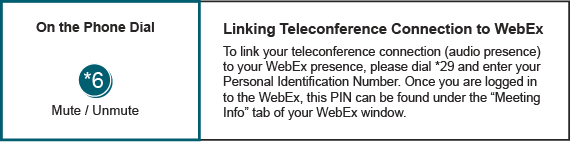 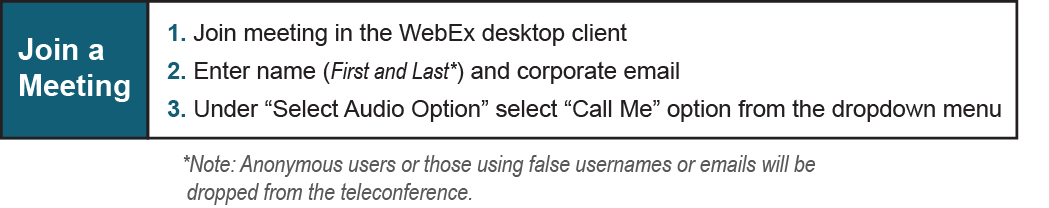 Future Meeting DatesFuture Meeting DatesFuture Meeting DatesNovember 2, 20209:00 a.m.PJM Conference & Training Center/ WebExNovember 30, 20209:00 a.m.PJM Conference & Training Center/ WebEx